金石中学校サッカー部が本校に来て、校内見学や練習試合を行いました。校内見学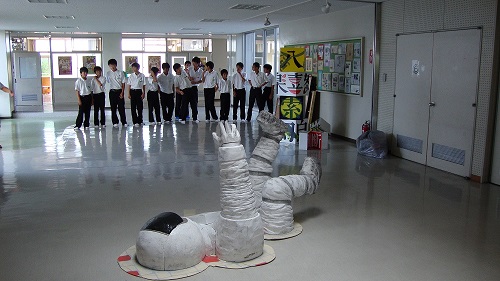 芸術棟や体育館などを見学しました。本校サッカー部と練習試合を行いました。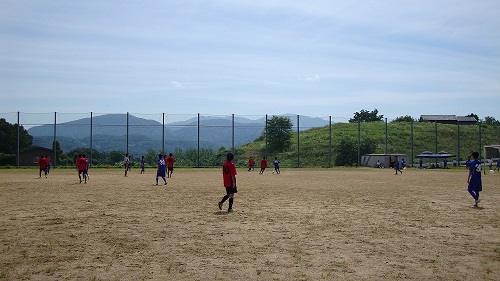 最後は全員で記念撮影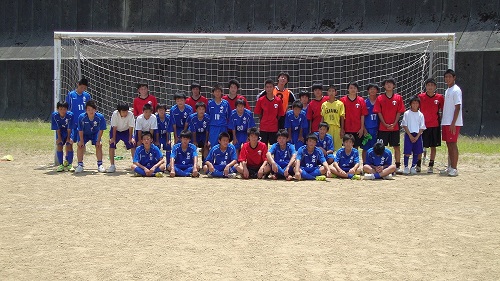 中学生の体験を募集しています。一度、辰巳丘高校へ来てみませんか。